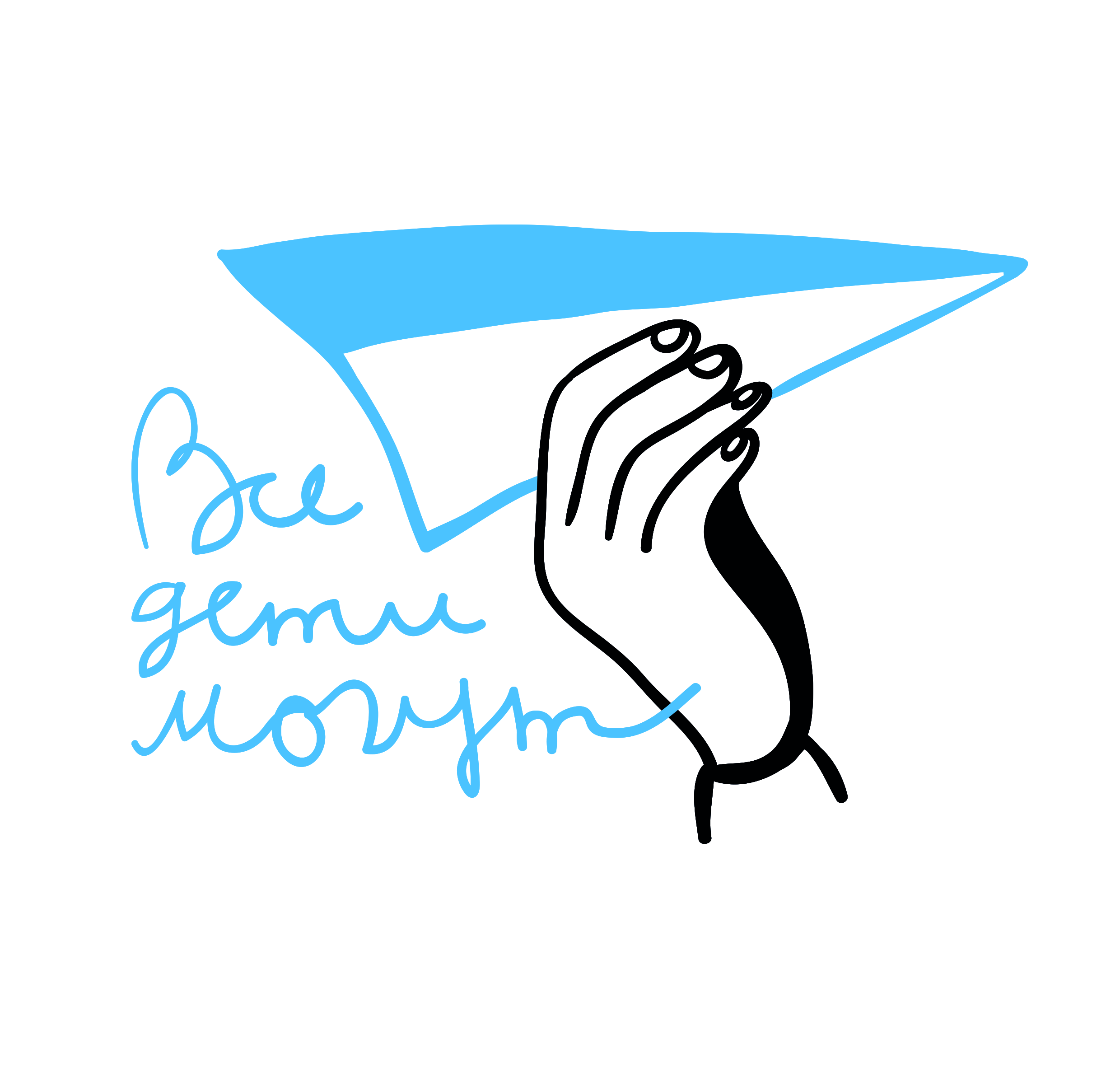 Автономная некоммерческая организация «Все дети могут»353902 г. Новороссийск, ул. Карьерная, д.21ИНН 7714060199/ КПП 231543001/ ОГРН 1027700568224www.vsedetimogut.ru8 963 3797603______________________________________________________________________________Дорогие друзья,Мы рады опубликовать наш отчет о поступлениях благотворительных пожертвований за август 2019 года.За август 2019 года на расчетный счет организации поступило 80 316 рублей.Спасибо вам большое!Нашими основными источниками пожертвований за прошедший период стали:средства от регулярных пожертвований клуба 1000 ДРУЗЕЙ;разовые пожертвования физических лиц через сайт www.vsedetimogut.ru корпоративные пожертвования.Расшифровка собранных средств по благотворителям.Огромная благодарность всем, кто помогает нам поддерживать семьи, воспитывающие детей с тяжелыми и множественными нарушениями развития!С уважением,директор Ягодина Мария89633797603 / lepidoptera_ya@mail.ruДата поступленияБлаготворительСумма (без учета комиссии платежной системы)31.08.2019 0:08NIKOLAY LASKOVETS336,35RUB30.08.2019 18:27ALISA YANNAU336,35RUB30.08.2019 10:57MOMENTUM R336,35RUB29.08.2019 22:24TATIANA GORDEEVA961RUB29.08.2019 21:44MARINA SMIRNOVA336,35RUB29.08.2019 0:39SERGEI NEDAIVODIN336,35RUB28.08.2019 12:53336,35RUB28.08.2019 12:06YULIYA LISOVSKAYA336,35RUB27.08.2019 12:40RUSLANA GETMAN480,5RUB27.08.2019 10:20NINA ORLOVA961RUB26.08.2019 20:26ELENA SHARIPOVA336,35RUB26.08.2019 9:39961RUB24.08.2019 19:45ANNA AVAKUMOVAQ480,5RUB23.08.2019 23:02AK336,35RUB23.08.2019 22:57ROMAN ANDREEV336,35RUB23.08.2019 21:54DENIS PASHCHENKO336,35RUB23.08.2019OOO ZVEZDNIY50000RUB22.08.2019 15:51ANNA POMOGAEVA336,35RUB22.08.2019 1:12ANNA NATALCHUK336,35RUB21.08.2019 23:53DARYA KUZMENKO336,35RUB21.08.2019 19:02NATALYA KUZNETSOVA336,35RUB21.08.2019 18:55EVGENY PERTSEV336,35RUB21.08.2019 14:43336,35RUB21.08.2019 12:49BADRI GITOLENDIIA480,5RUB20.08.2019 15:41A. ZAPOROZHETS336,35RUB19.08.2019 21:44EKATERINA KUROKHTINA336,35RUB19.08.2019 16:54ALEXEY FOMIN336,35RUB19.08.2019 9:45NATALYA DORODHENKO240,25RUB18.08.2019 23:22A ZHIKHAREVA336,35RUB18.08.2019 21:06EVGENIA KLYUEVA288,3RUB18.08.2019 18:24NATALIA RAZUMOVA1441,5RUB18.08.2019 11:02TAISYA ZHUKOVA288,3RUB18.08.2019 10:07NIKOLAY VISHNEVSKIY336,35RUB17.08.2019 22:47DARYA NEFEDOVA336,35RUB17.08.2019 20:28MARINA SYROVATKO336,35RUB17.08.2019 15:39ALINA STRIZHAK336,35RUB17.08.2019 13:45NATALYA KRAGEL336,35RUB16.08.2019 21:59BADRI GITOLENDIA336,35RUB16.08.2019 18:51ERESKO EKATERINA480,5RUB16.08.2019 16:40SVETLANA336,35RUB15.08.2019 21:38336,35RUB14.08.2019 22:17IAKOVLEVA EVGENIIA336,35RUB14.08.2019 19:28ANASTASIA TARSAKOVA336,35RUB14.08.2019 15:11LIYA BOLKVADZE336,35RUB14.08.2019 14:12ANNA KOVALENKO961RUB13.08.2019 17:48IRINA TARANETS336,35RUB13.08.2019 17:48RAISA MELNIK336,35RUB12.08.2019 21:34GALINA PEDAY480,5RUB12.08.2019 20:35336,35RUB12.08.2019 19:13E. GERBERSGAGEN480,5RUB12.08.2019 14:44YULIA KIRILENKO672,7RUB12.08.2019 14:34ANNA KUBRAKOVA285,3RUB12.08.2019 4:32ELENA KAZAKOVA336,35RUB09.08.2019 16:46MARIA VYLEGZHANINA336,35RUB09.08.2019 14:48MARGARITA LAPTEVA336,35RUB08.08.2019 21:53ALEXEY KURENKOV961RUB08.08.2019 11:19ARTEMMALISHEVSKII336,35RUB08.08.2019 10:54ALEKSANDR BAGNO336,35RUB08.08.2019 10:35ALEKSANDR KITAEV336,35RUB08.08.2019 10:17ALEKSANDRA BALASHOVA96,1RUB07.08.2019 12:47A MELNIKOVA961RUB06.08.2019 19:43VLADISLAV YONA336,35RUB06.08.2019 13:16KONOGRAY OLGA336,35RUB05.08.2019 23:41E MATVEICHEVA480,5RUB05.08.2019 22:20ANASTASIIA KURENKOVA336,35RUB05.08.2019 15:24MARIA TEPLIK480,5RUB05.08.2019 13:20NATALIA TKACHENKO336,35RUB05.08.2019 11:55OKSANA ZELENSKAYA96,1RUB04.08.2019 18:22INNA LOMTEVA336,35RUB04.08.2019 17:22NADEZHDA ZHOLOBKO336,35RUB03.08.2019 22:57OLGA FIRSOVA336,35RUB02.08.2019 12:21ALEXANDRA SVENSKYA336,35RUB01.08.2019 23:30NATALYA SOKOLKINA480,5RUB01.08.2019 10:53MOMENTUM R336,35RUB